          ΛΟΥΛΟΥΔΙΑΤα παιδιά κόβουν ένα λουλούδι κατά την διάρκεια ενός περιπάτου. Τα ενθαρρύνουμε να το μυρίσουν, να παρατηρήσουν το χρώμα του, το μέγεθος του, το άρωμα του και τα μέρη που το απαρτίζουν. Συζητάμε για τα μέρη του φυτού που φαίνονται (φύλλα, βλαστός, άνθη) αλλά και γι’ αυτά που δεν φαίνονται(ρίζες). Ζητάμε από τα παιδιά να μας βρουν λέξεις που «μυρίζουν» όμορφα (λουλούδι, φαγητό, σαπούνι )και λέξεις που «μυρίζουν» άσχημα(βρομιά, φωτιά).Με ένα απλό χαρτί ο γονιός φτιάχνει ένα μεγάλο λουλούδι και  έξι (6)πέταλα. Το παιδί ρίχνει το ζάρι και τοποθετεί γύρω από το λουλούδι τόσα πέταλα όσα λέει ο αριθμός. 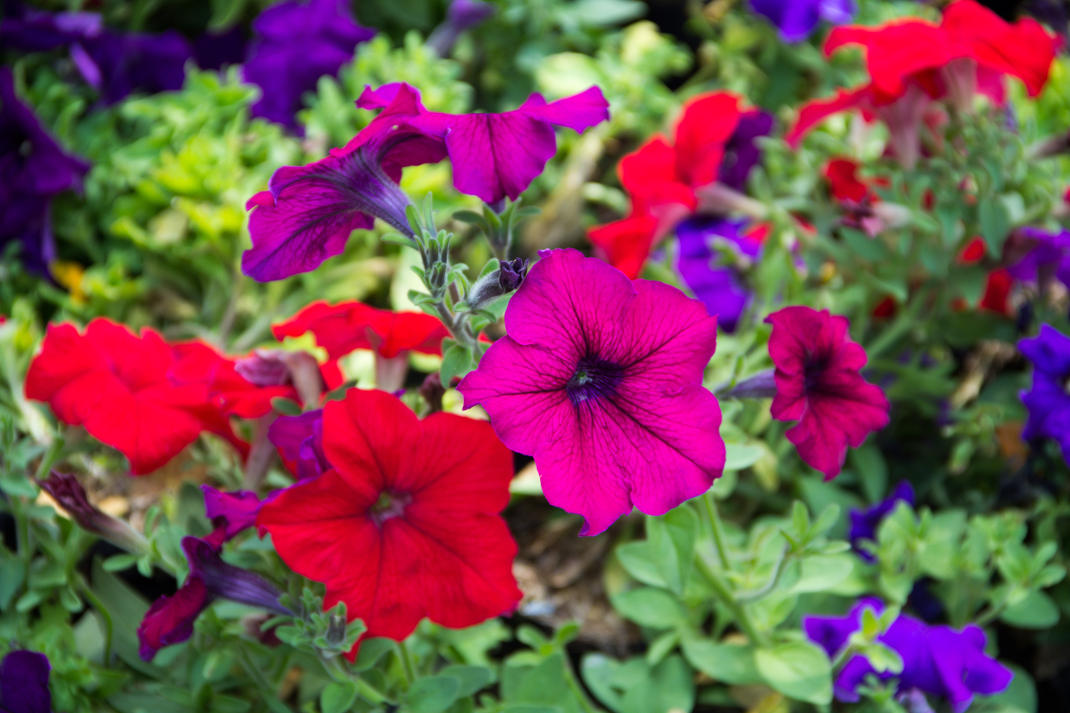 